Governors Pecuniary Interests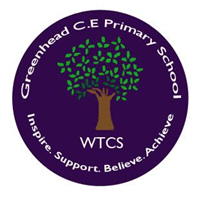 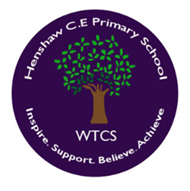 This register must:State the name and category of each GovernorSet out any relevant business interest.Set out details of any other educational establishments that they govern.Set out any relationship details between governors and members of staff, including spouses, partners and relatives NameCategory of GovernorName of businessNature of businessNature of interestMrs Sarah HutchinsonStaff- Executive Head TeacherNo declarationNo declarationNo declarationMr David RatcliffeChair of GovernorsNo declarationNo declarationMember of the Newcastle Diocesan boardDr Revd. Benjamin CarterVice Chair of GovernorsVicar of Haydon Bridge, Henshaw and Beltingham Church/ DioceseDirector of Newcastle Diocesan Board of FinanceParentMrs Joanne FairlessStaff GovernorNo declarationNo declarationNo declarationMr Alan SharpFoundation GovernorLocal Councillor Agent to the owner of the school School GovernorMr Gavin BoydFoundation GovernorNo declarationNo declarationConstruction industry (Brett Martin)ParentMrs Jenna MoorePCC GovernorHexham First SchoolTeacherParentDirector of Greenhead Pre-SchoolMrs Katy RushworthFoundation GovernorClarke Mairs LLP SolicitorsParentMr Claudio Di LulloParent GovernorNo declarationNo declarationNo declarationMrs Pippa MilburnPCC GovernorParent 